  Jedálny lístok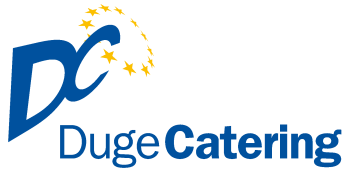 Jedlá a cukrárenské výrobky môžu obsahovať možné alergény:1.OBILNINY – obsahujúce lepok a výrobky z nich, 2.KÔROVCE – a výrobky z nich, 3.VAJCIA – a výrobky z nich, 4.RYBY – a výrobky z nich, 5ARAŠÍDY – a výrobky z nich, 6.SÓJA – a výrobky z nej, 7.MLIEKO – a výrobky z neho, 8. ORECHY – a výrobky z nich, 9. ZELER – a výrobky z neho,10. HORČICA – a výrobky z nej, 11. SEZAM – semená a výrobky z nich, 12. SIRIČITANY – koncentrácia vyššia ako 10 mg/kg alebo 10 mg/l, SO2, 13. MÄKKÝŠE – a výrobky z nich.                                                                                                                                                                         ALERGÉNYPondelok 28.09.2020 0,4l  Fazuľková polievka na kyslo, pečivo                 		          1,7                                                            	           	1.  110g/300g  Bravčové pečené gyros, ryža                                                                    1 250g/300g Pečené kuracie stehno, zemiaková kaša, kompót                                1,3,7 400g           Langoše s cesnakom, kečupom                                                                                                     R:                    5.  150g/250g  Vyprážaný bravčový rezeň, hranolky, tatárska omáčka                   1,3,7      Utorok  29.09.2020  0,4 l Kuracia polievka čínska                 		           			  1,3,7,9                                                                   1.  110g/250g  Bravčový paprikáš, maslové halušky                         	              1,3,7	                                2. 110g/300g    Hovädzia karpatská , ryža,  (šampiňóny, lečo)                                  1                            3.  350g            Tvarohový nákyp                                                                                       1,3,7   R:                     5. 350g/100g     Zeleninový šalát s grilovaným enciánom, dressing                            1,3,7,   Streda  30.09.20200,4l Držková polievka, pečivo                                               		   1	            1.  110g/300g   Sukenický rezeň, zemiaková kaša, kapustovo mrkvový šalát          1 ,3,7                                                2.  350g/110g   Halušky s kyslou kapustou, bravčová krkovička                                1,3                                                                                 3.  350g             Ovocné knedle s kakaom                                                                          1,3,7 R:                   5. 150g/250g     Hovädzie mäso s opečenou cibuľkou, opekané zemiaky                     1,3,7                   Štvrtok 01.10.2020  0,4l  Rascová s vajcom   	                                             			   1,3                                                                               1.  110g/250g   Kuracie prsia na pardubický spôsob, zemiaky                                        1,3,7                    2. 350g             Rizoto zeleninové s kuracím mäsom , cvikla                       3 .  0,2l/250g   Tekvicový prívarok, varené vajce 2 ks, chlieb      		            1,3,7           R:                5.  150g/250g   Bravčová panenka, šampiňónová omáčka, ryža                                    1,7    Piatok  02.10.2020   0,4l   Zeleninová polievka s vajíčkom  				           1,3,9                       	            1   110g/160g   Moravský vrabec ,hlávková kapusta, knedľa                                      1,3,7                       2.  110g/250g   Gordon blue, zemiaky, tatárska omáčka                                  3.   350g          Cestovinový šalát s majonézou                                                               1,3,7                                              ( šunka, vajíčko, uhorka, mrkva, hrášok )                                                1,3,7      R:                   5. 450g           Pizza šunková ( paradajkový základ, šunka, kukurica, syr)                1,3,7                                    Objednávky   044/522 38 26, 0911942762	e–mail: objednavkyduge@gmail.comObjednávky v daný deň od 6:00 -  07:30 hod.. Len obed č.1 !!!Objednávky obedov 12:00 -14:00 hod. Reklamácie 0911 942 764    	       Hmotnosť mäsa je udávaná v surovom stave.                Povolená tolerancia hmotnosti 10% Web: www.dugecatering.sk 			e-mail : dugecatering@gmail.com    Zmena jedálneho lístka vyhradená